ESCOLA MUNICIPAL DE EDUCAÇÃO BÁSICA ALFREDO GOMES. 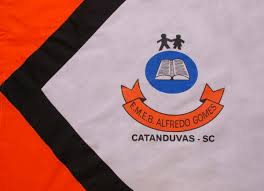 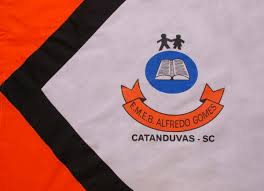 CATANDUVAS, DEZEMBRO DE 2020.DIRETORA: IVANIA AP. NORA ASSESSORA TÉCNICA PEDAGÓGICA: SIMONE ANDRÉA CARLASSESSORA TÉCNICA ADMINISTRATIVA: TANIA NUNES DE ÁVILAPROFESSORA REGENTE: TACIANA CLAUDIA FELIPE2ª PROFESSORA: JANETE TACIANA DE MARQUIASTURMA: 4º ANO VESPERTINOSEQUÊNCIA DIDÁTICA DO 4º ANO VESPERTINO MÊS DE DEZEMBRO TÍTULO: ENFIM CHEGOU O NATAL FAÇA TUDO COM CALMA E BEM CAPRICHADO. FAZER AS TAREFAS NO CADERNO DE ATIVIDADES;1. FAZER A DATA;2. ESCREVA O SEU NOME COMPLETO.ATIVIDADE 03 PORTUGUÊS DURAÇÃO: 14/12 ATÉ 18/12LEIA COM SEUS FAMILIARES A HISTÓRIA “O SONHO DE NATAL”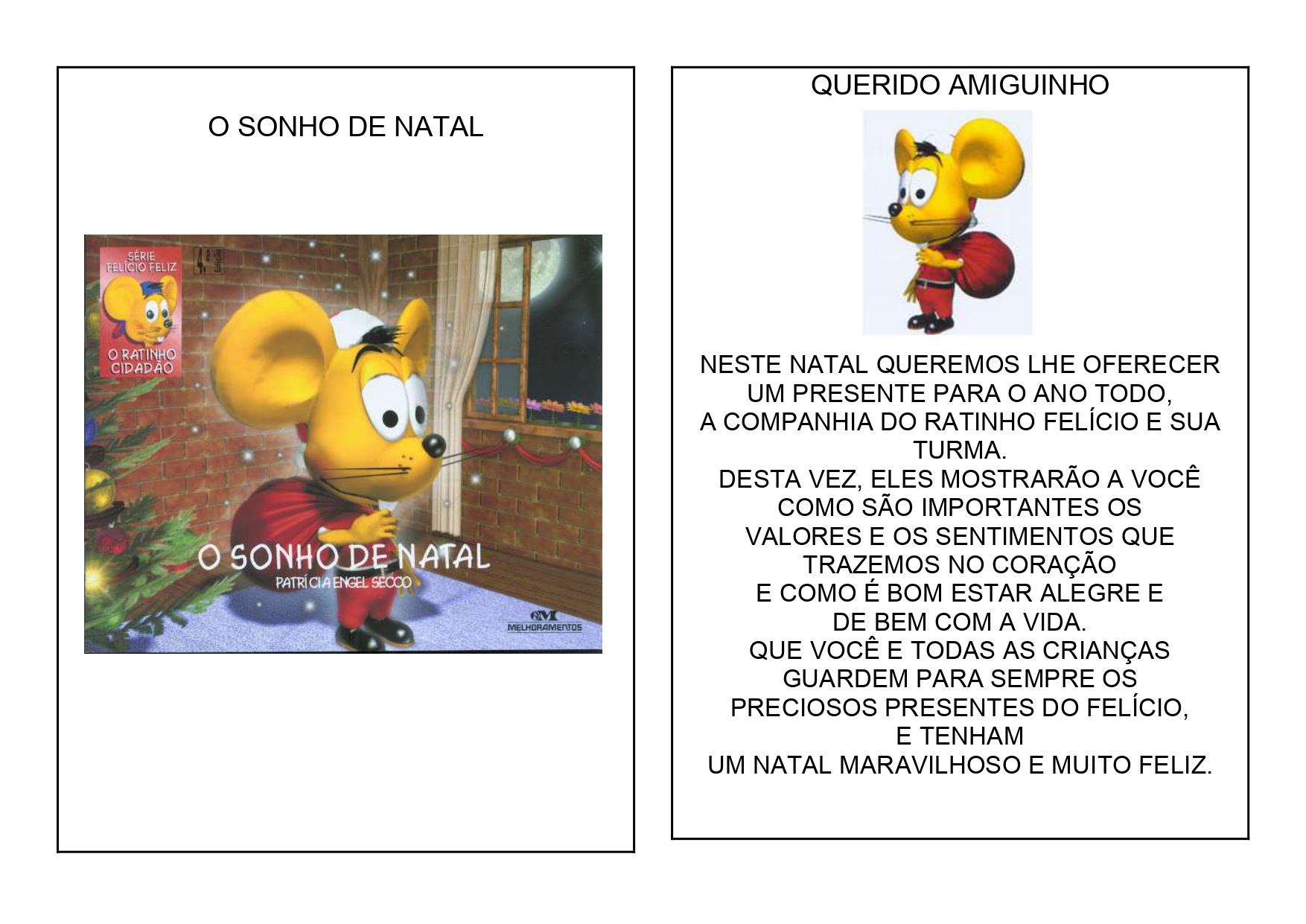 O FELÍCIO FELIZ DECOROU A ÁRVORE DE NATAL. ESCREVA O NOME DOS ENFEITES: SE VOCÊ AINDA NÃO ENFEITOU SUA CASA PARA O NATAL FAÇA COMO O FELÍCIO ENFEITE SUA CASA E DEIXE-A COM O ESPÍRITO NATALINO. BATA UMA FOTO BEM BONITA E MANDE PARA A PROFESSORA. 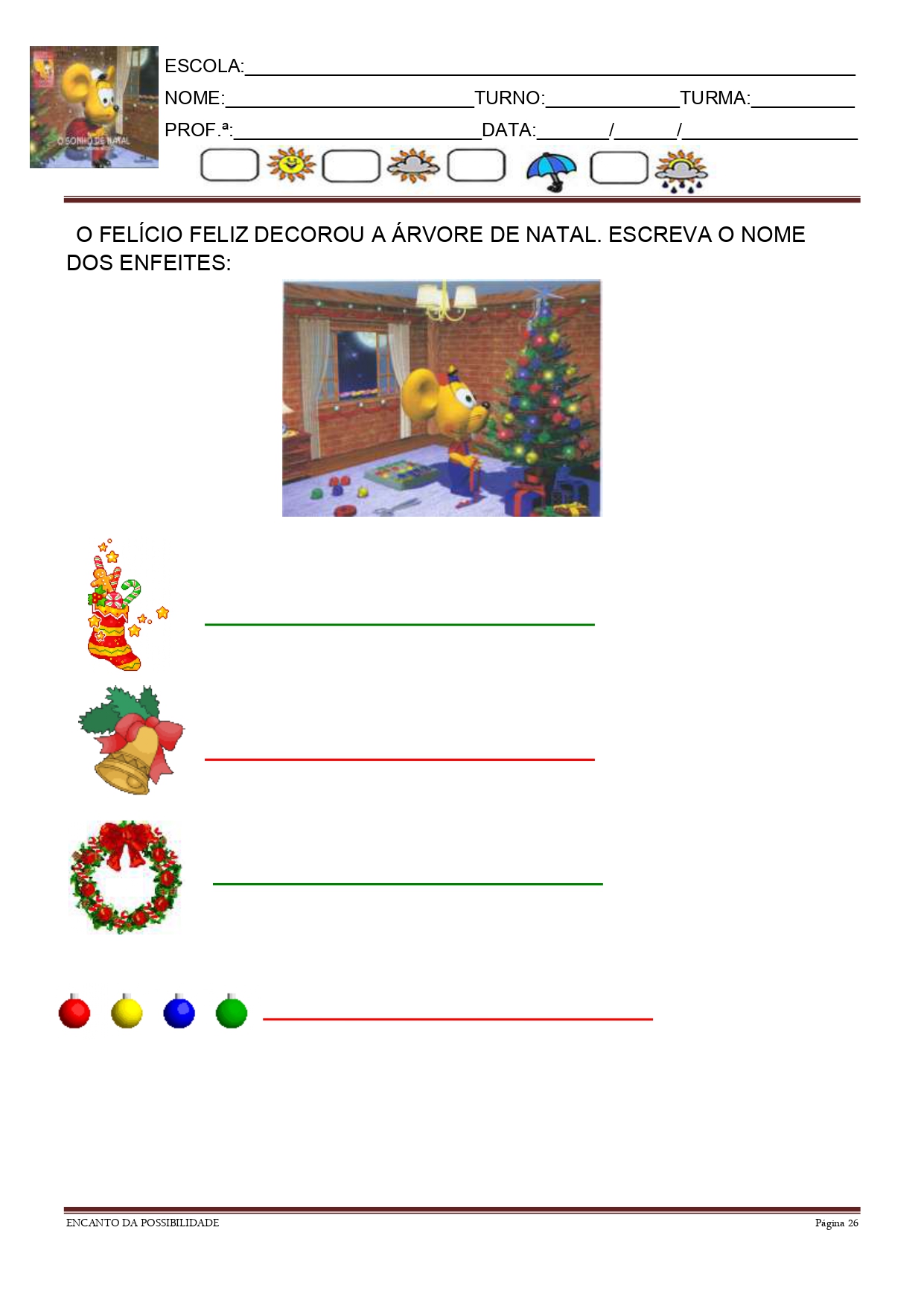                                                                                                          FELIZ NATAL!!!OLÁ; QUERIDA LAVÍNIA.                                                                                         TUDO BEM COM VOCÊ E A SUA FAMÍLIA. ESPERO QUE SIM. ESTA É A ÚLTIMA ATIVIDADE DO ANO, PASSAMOS POR MOMENTOS MUITO BONS NO PERÍODO QUE ESTIVEMOS EM SALA DE AULA E DEPOIS COM AS ATIVIDADES REMOTAS VOCÊ FOI UMA GUERREIRA, É MUITO BOM FAZER PARTE DA SUA VIDA DA SUA HISTÓRIA. ESPERO QUE ESTE NATAL SEJA CHEIO DE REALIZAÇÕES PARA VOCÊ E A SUA FAMÍLIA, COM MUITA SAÚDE, UNIÃO, PAZ E PROSPERIDADE. NÃO POSSO DEIXAR DE AGRADECER A FAMÍLIA DE UMA MANEIRA MUITO ESPECIAL POR ME AJUDAREM, SEM VOCÊS CERTAMENTE NADA SERIA POSSÍVEL. OBRIGADA DE CORAÇÃO. FELIZ NATAL!!!     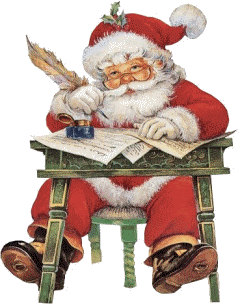 